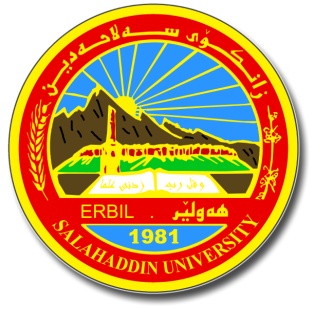 زانكؤى سلاحه‌دين-هه‌وليرSalahaddin University-Erbilفاعلية برنامج ارشادي لتنمية المرونة النفسية و خفض قلق الموت لدى المصابات بسرطان الثدي في مركز محافظة اربيلالاطروحةمقدمة الى مجلس كلية التربية في جامعة صلاح الدين - اربيل وهي جزء من متطلبات نيل درجة دكتوراه في اختصاص الارشاد النفسي و التربوى و الصحة النفسيةمن قبل جيران صباح عبدالله ماجستير في علم النفس التربوي- الصحة النفسية – جامعة صلاح الدين – أربيل 2016بأشراف أ.د. عمر ياسين ابراهيم جبارى أربيل – كوردستان2023